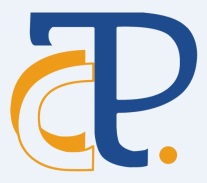 НПООО                                                                                      НВТАА«ТЕХАВТОРЕМСПЕЦСЕРВИС»                                    «ТЭХАУТАРАМСПЕЦСЭРВIС»Республика  Беларусь, 220113, г. Минск,  ул. Мележа, д. 5  корп.1,  офис 206Р/с 3012001090001  ЗАО «Белсвиссбанк»,  г.Минск, пр.Победителей 23, корп.3, МФО 153001175УНН 101258378  ОКПО 37459124Тел.факс: (017) 237-15-57, 237-15-58           e-mail: ooo.tarss@gmail.com сайт: www.tarss.by         			 						Руководителю предприятия										Главному энергетикуВыпущены новые версии ПО АльфаЦЕНТР и ПО RTU-327

ВНИМАНИЕ Для установки версии необходимо, чтобы дата окончания тех. поддержки
была больше 01-07-2016 (условия тех. поддержки и условия доступа к обновлениям
опубликованы на сайте: http://www.alphacenter.ru)

ОбновленияАльфаЦЕНТР 15.07.04АльфаЦЕНТР Коммуникатор 4.16.1
ПО АльфаЦЕНТР 15.07.04 

Отчеты общей диагностикиДобавлен отчет "Контроль интервальных мощностей по присоединенной мощности";Модифицированы отчеты диапазонного контроля "Коэф. мощности" (на основе предложений);Полностью переработаны отчеты "Контроль балансов за сутки по гр.1-го уровня" (на основе предложений).
* повышена информативность с одновременным сокращением объема вывода
* расширены возможности управления пороговыми уровнями
* задействован журнал переключений на ОСШ;Сопровождение оборудованияВведена форма и отчет по сопровождению УСПД "Сроки поверки контроллеров";Учтены замечания по сопровождению замен ТТ и ТН в формах "Поверка трансформаторов";Встроенная графикаПовышена скорость работы встроенной графики в формах "Облегченный мониторинг"
[АльфаЦЕНТР]->[Старт]->[Отчеты]->[Мониторинг профилей и выгрузка данных]->
* по фидерам
* по группам;Учет в бытовом секторе (Быт)Как мы знаем, многие наши Заказчики используют АльфаЦЕНТР как для сбора данных ОРЭ и РРЭ
(Оптового Рынка и Розничного Рынка), так и для сбора данных по "Бытовому учету" - только
тарифные показания счетчиков. Этот вариант не только минимизирует затраты на построение
систем, но и дает ряд других преимуществ:
1) Данные хранятся в единой Базе_Данных и доступны со всех АРМов
- у всех сотрудников информация из единого источника;
2) Данные [Тарифных показаний] сразу попадают в систему автоматического
информ. обмена АльфаЦЕНТР - во все версии встроена поддержка этой функции,
ненужно тратить деньги на отдельную подсистему;
3) Можно сразу воспользоваться выгрузкой [Тарифных показаний] в Excel с расчетом
расходов за период. Эта функция так же встроена во все версии АльфаЦЕНТРа;
4) Можно оценивать балансы по общедомовому учету, по участкам сети и т.д. по профильным
и беспрофильным счетчикам (в ближайшей версии);
5) Выгрузка [Тарифных показаний] в едином формате для загрузки в Расчетно-финансовые_системы.Функциональность, включенная в данную версию, замыкает задачу сопровождения данных
"Тарифных показаний". [АльфаЦЕНТР]->[Старт]->[Бытовой учет]->
С ее помощью можно для счетчиков, которые не опрашиваются автоматически:
1) Вносить вручную последние тарифные показания;
2) Корректировать вручную последние тарифные показания;
3) Выполнять пакетную загрузку тарифных показаний счетчиков из файла;
4) Выгружать [Тарифные показания] в едином формате для загрузки в расчетно-финансовые_системы.
ПО АльфаЦЕНТР Коммуникатор 4.16.1 

АльфаЦЕНТР OPC Сервер В "АльфаЦЕНТР OPC-Сервер", наряду с данными по учету электроэнергии, добавлена поддержка тегов учета газа
и тепла. Архивные данные, напр. часовой газовой профиль, суточные значения теплопотребления и др., доступны
из базы данных АльфаЦЕНТР по протоколу OPC-HDA, оперативные или последние данные доступны по протоколу OPC-DA.Счетчики ПСЧ-3АР/СЭБ-2А Добавлена поддержка пакетного протокола "GSM-Коммуникатора C-101" при опросе счетчиков серии ПСЧ-3АР/СЭБ-2А.
Ранее пакетный протокол "GSM-Коммуникатора C-101" поддерживался только при опросе счетчиков НЗиФ серии "ТМ".
Пакетный протокол позволяет увеличить скорость опроса этих счетчиков в несколько раз.Счетчики СЭТ-4ТМ.03M/ПСЧ-4ТM05MK Расширен набор читаемых мгновенных параметров электросети - добавлено чтение параметра "межфазные углы".Счетчики Меркурий-203.2T При опросе счетчиков, выпущенных позднее 2014 года, усилен контроль достоверности интервальных значений
профиля расходов.Заключить договор на годовую техническую поддержку ПО АльфаЦЕНТР Вы можете с нашей компанией.__________________________________

Вы можете задать вопросы на форуме сайта технической поддержки ПО АльфаЦЕНТР - http://www.alphacenter.ru.

Если Вы забыли или утратили информацию о Вашей учетной записи на сервере технической поддержки ПО АльфаЦЕНТР - http://www.alphacenter.ru, пожалуйста, свяжитесь с нами по телефону (495) 730-0285 мы будем рады помочь Вам. Вы так же можете воспользоваться страницей "Забыли пароль?" - http://www.alphacenter.ru/cgi-bin/ForgotPassword.aspx.
Вы получили это письмо, так как являетесь официальным пользователем ПО АльфаЦЕНТР.